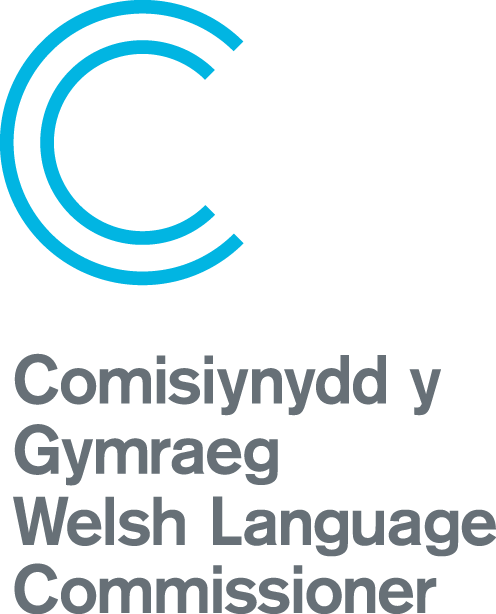 Ffurflen Cydraddoldeb a MonitroMae Comisiynydd y Gymraeg wedi ymrwymo i sicrhau bod pob ymgeisydd yn cael ei drin yn deg, waeth beth fo'i oedran, anabledd, ailbennu rhywedd, priodas a phartneriaeth sifil, beichiogrwydd a mamolaeth, hil, crefydd neu gred, rhyw a chyfeiriadedd rhywiol. Dyma'r 'nodweddion gwarchodedig' a ​​ddiffinnir yn Neddf Cydraddoldeb 2010.Mae Comisiynydd y Gymraeg hefyd yn cydnabod buddion gweithle amrywiol. Er bod cwblhau'r ffurflen hon yn wirfoddol, mae gwneud hynny yn ein helpu i fonitro ein polisi a'n perfformiad cyfle cyfartal.Bydd y wybodaeth a ddarperir yn cael ei phrosesu, gan yr Uwch Swyddog Adnoddau Dynol, yn unol â'r egwyddorion diogelu data fel y'u nodir yn Neddf Diogelu Data 1998 a'r Rheoliad Diogelu Data Cyffredinol (GDPR).Bydd y data eu prosesu a'u cadw at ddibenion mewnol yn unig i fesur a monitro effeithiolrwydd polisi a gweithdrefnau cydraddoldeb ac amrywiaeth y sefydliad wrth recriwtio. Bydd data'n cael ei drin yn hollol gyfrinachol.Ni fydd y ffurflen ar gael i'r panel dethol ac nid yw'n rhan o'r broses ddethol.Beth yw’ch rhyw? (plis dewiswch y blwch priodol)	Beth yw ystod eich oedran? Beth yw eich cenedligrwydd a / neu ethnigrwydd? Beth yw’ch cyfeiriadedd rhywiol? A ydych yn ystyried eich hun fel berson trawsrhyweddol?Beth yw’ch crefydd / cred? Ydych chi'n ystyried eich hun ag anabledd? (mae Deddf Cydraddoldeb 2010 yn diffinio anabledd fel "nam corfforol neu feddyliol sy'n cael effaith andwyol sylweddol a hirdymor ar allu unigolyn i gyflawni gweithgareddau arferol o ddydd i ddydd.")	Swydd yr ymgeisiwyd amdani:Dyddiad y cais: Gwryw Benyw Nid wyf am ddatgan  18-19  20-29  30-39  Nid wyf am ddatgan  40-49  50-59  60+  Nid wyf am ddatganGwyn:Gwyn:Gwyn:Gwyn:Grwpiau ethnig cymysg:Grwpiau ethnig cymysg:Grwpiau ethnig cymysg:Asiaidd / Asiaidd Prydeinig:  Cymraeg / Cymreig   Saesneg   Albanaidd  Gogledd Iwerddon  Prydeinig	  Gwyddeleg  Teithiwr Gwyddeleg  Sipsiwn neu deithiwr  Cefndir gwyn arall (nodwch os gwelwch yn dda):  Cymraeg / Cymreig   Saesneg   Albanaidd  Gogledd Iwerddon  Prydeinig	  Gwyddeleg  Teithiwr Gwyddeleg  Sipsiwn neu deithiwr  Cefndir gwyn arall (nodwch os gwelwch yn dda):  Cymraeg / Cymreig   Saesneg   Albanaidd  Gogledd Iwerddon  Prydeinig	  Gwyddeleg  Teithiwr Gwyddeleg  Sipsiwn neu deithiwr  Cefndir gwyn arall (nodwch os gwelwch yn dda):  Cymraeg / Cymreig   Saesneg   Albanaidd  Gogledd Iwerddon  Prydeinig	  Gwyddeleg  Teithiwr Gwyddeleg  Sipsiwn neu deithiwr  Cefndir gwyn arall (nodwch os gwelwch yn dda): Caribïaidd - Gwyn a Du Affricanaidd - Gwyn a Du☐ Asiaidd a Gwyn☐ Unrhyw gefndir cymysg arall Caribïaidd - Gwyn a Du Affricanaidd - Gwyn a Du☐ Asiaidd a Gwyn☐ Unrhyw gefndir cymysg arall Caribïaidd - Gwyn a Du Affricanaidd - Gwyn a Du☐ Asiaidd a Gwyn☐ Unrhyw gefndir cymysg arall☐ Indiaidd☐ Pacistanaidd☐ Bangladeshi☐ Tsieineaidd☐ Unrhyw gefndir Asiaidd arall  Cymraeg / Cymreig   Saesneg   Albanaidd  Gogledd Iwerddon  Prydeinig	  Gwyddeleg  Teithiwr Gwyddeleg  Sipsiwn neu deithiwr  Cefndir gwyn arall (nodwch os gwelwch yn dda):  Cymraeg / Cymreig   Saesneg   Albanaidd  Gogledd Iwerddon  Prydeinig	  Gwyddeleg  Teithiwr Gwyddeleg  Sipsiwn neu deithiwr  Cefndir gwyn arall (nodwch os gwelwch yn dda):  Cymraeg / Cymreig   Saesneg   Albanaidd  Gogledd Iwerddon  Prydeinig	  Gwyddeleg  Teithiwr Gwyddeleg  Sipsiwn neu deithiwr  Cefndir gwyn arall (nodwch os gwelwch yn dda):  Cymraeg / Cymreig   Saesneg   Albanaidd  Gogledd Iwerddon  Prydeinig	  Gwyddeleg  Teithiwr Gwyddeleg  Sipsiwn neu deithiwr  Cefndir gwyn arall (nodwch os gwelwch yn dda):Du / Affricanaidd / Caribiaidd / Prydeinig DuDu / Affricanaidd / Caribiaidd / Prydeinig DuDu / Affricanaidd / Caribiaidd / Prydeinig DuGrwp ethnig arall:  Cymraeg / Cymreig   Saesneg   Albanaidd  Gogledd Iwerddon  Prydeinig	  Gwyddeleg  Teithiwr Gwyddeleg  Sipsiwn neu deithiwr  Cefndir gwyn arall (nodwch os gwelwch yn dda):  Cymraeg / Cymreig   Saesneg   Albanaidd  Gogledd Iwerddon  Prydeinig	  Gwyddeleg  Teithiwr Gwyddeleg  Sipsiwn neu deithiwr  Cefndir gwyn arall (nodwch os gwelwch yn dda):  Cymraeg / Cymreig   Saesneg   Albanaidd  Gogledd Iwerddon  Prydeinig	  Gwyddeleg  Teithiwr Gwyddeleg  Sipsiwn neu deithiwr  Cefndir gwyn arall (nodwch os gwelwch yn dda):  Cymraeg / Cymreig   Saesneg   Albanaidd  Gogledd Iwerddon  Prydeinig	  Gwyddeleg  Teithiwr Gwyddeleg  Sipsiwn neu deithiwr  Cefndir gwyn arall (nodwch os gwelwch yn dda):☐ Caribïaidd☐ Affricanaidd☐ Unrhyw gefndir Du / Affricanaidd / Caribïaidd arall☐ Caribïaidd☐ Affricanaidd☐ Unrhyw gefndir Du / Affricanaidd / Caribïaidd arall☐ Caribïaidd☐ Affricanaidd☐ Unrhyw gefndir Du / Affricanaidd / Caribïaidd arall  Arabaidd☐ Caribïaidd☐ Affricanaidd☐ Unrhyw gefndir Du / Affricanaidd / Caribïaidd arall☐ Caribïaidd☐ Affricanaidd☐ Unrhyw gefndir Du / Affricanaidd / Caribïaidd arall☐ Caribïaidd☐ Affricanaidd☐ Unrhyw gefndir Du / Affricanaidd / Caribïaidd arall  Arabaidd☐ Caribïaidd☐ Affricanaidd☐ Unrhyw gefndir Du / Affricanaidd / Caribïaidd arall☐ Caribïaidd☐ Affricanaidd☐ Unrhyw gefndir Du / Affricanaidd / Caribïaidd arall☐ Caribïaidd☐ Affricanaidd☐ Unrhyw gefndir Du / Affricanaidd / Caribïaidd arall  Arabaidd  Arall nodwch os gwelwch yn dda):  Arall nodwch os gwelwch yn dda):  Gwell peidio â datgan  Gwell peidio â datgan  Arall nodwch os gwelwch yn dda):  Arall nodwch os gwelwch yn dda):  Gwell peidio â datgan  Gwell peidio â datgan  Arall nodwch os gwelwch yn dda):  Arall nodwch os gwelwch yn dda):  Gwell peidio â datgan  Gwell peidio â datgan☐ Heterorywiol ☐ Deurywiol ☐ Deurywiol ☐ Lesbiaidd☐ Hoyw   Arall nodwch os gwelwch yn dda):  Nid wyf am ddatgan  Nid wyf am ddatgan  Nid wyf am ddatgan  Nid wyf am ddatgan☐ Ydw ☐ Nac ydw ☐ Gwell gennyf beidio â dweud☐ Bwdhaidd☐ Cristion☐ Cristion☐ Cristion☐ Hindw☐ Iddewig☐ Mwslim☐ Mwslim☐ Mwslim☐ Sikh  Dim crefydd  Arall nodwch os gwelwch yn dda):  Arall nodwch os gwelwch yn dda):  Arall nodwch os gwelwch yn dda):  Nid wyf am ddatgan  Dim crefydd  Nid wyf am ddatgan  Ydw  Nac ydw	      Nid wyf am ddatgan